Une con flecha en forma ascendente a los canguros  y colorea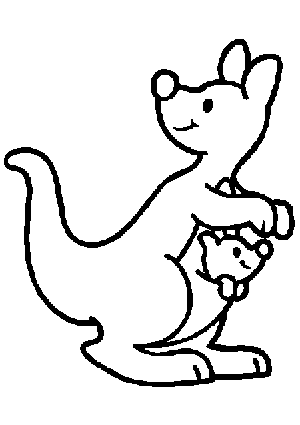 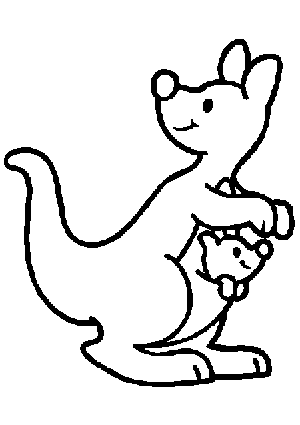 PINTA: 10. ROJO 			11. MARRON 		12.AMARILLO13. ANARANJADO 		14. ROSADO 		15. MORADO16. VERDE 			17. AZUL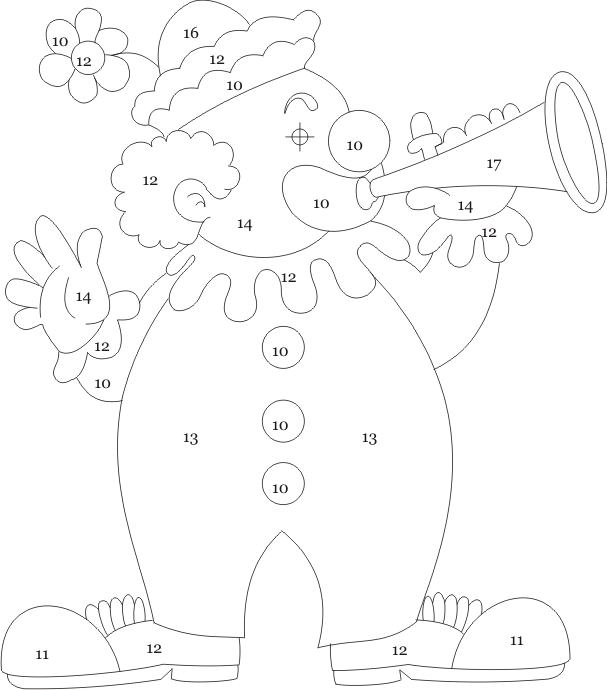 